	Menu –June 20-24, 2016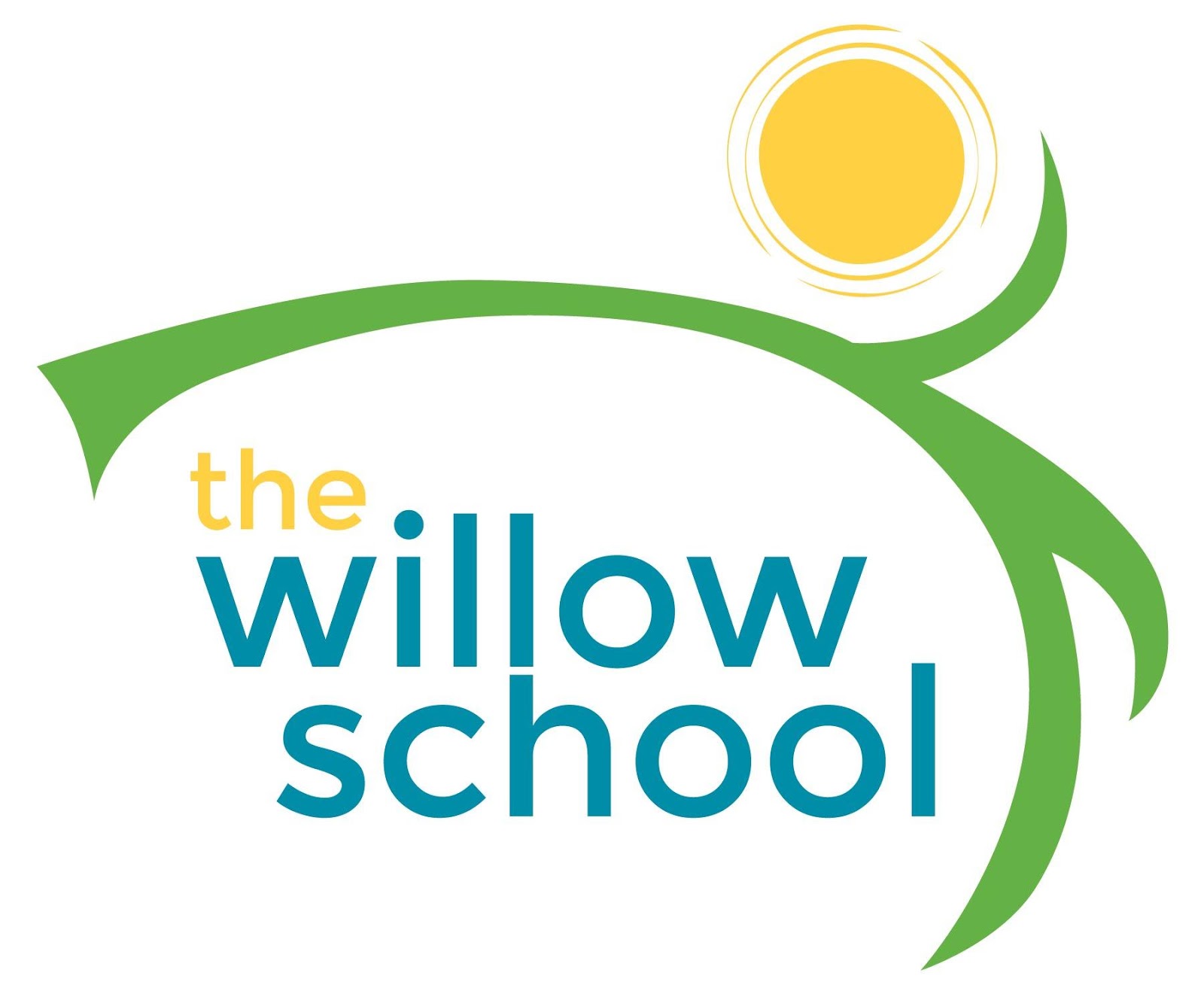 *Serving sizes and meal components will be in compliance with USDA as per the attached guidelines.MondayJune 20TuesdayJune 21WednesdayJune 22ThursdayJune 23FridayJune 24Morning SnackWhole Grain CerealBlueberriesMilkScrambled Eggs & CheeseStrawberriesMilkBlueberryWafflesMilkToast SunbutterRaisinsMilkCinnamon Tortilla Wraps Raspberries Goat CheeseMilk LunchMacaroni & Cheese Collard GreensCantaloupeMilkGarden Minestrone SoupRollsGrapesMilkSweet & Sour Tofuw/ Mixed VegetablesJasmine RicePineapplesMilkAvocado Buttermilk Soupw/SpinachPearsMilkCheese, Tomato & Sprout SandwichesSweet Potato FriesKiwiMilkAfternoon SnackFruit & Cheese PlatterWaterPretzels HummusApple SlicesWaterRoasted ChickpeasGrapesWaterDried MangosSunflower SeedsPumpkin SeedsCheeseWaterOatmeal Raisin BakeWater